1. Name (Block Letters):2. Designation & Dept:3. Organization:4. Address for communication:Pin code:		Ph. No.:			E-mail:5. Highest Academic Qualification:6. Years of Experience:7. Specialization:Only for outside participants:Draft No.:………………  Bank…………………………(Rs500/- In favour of Principal, CET, Bhubaneswar)This is certified that the above information furnished by me is correct to the best of my knowledge and belief. Date:                    	 Signature of the applicant		Head of the institution/Department				(seal)For details, visit institute website www.cet.edu.inProf. S. S. Pattnaik                                            Patron(Vice Chancellor, BPUT)Prof. P. K. Patra  		                  Chairman(Principal, CET)Prof. L. N. Panda	             TEQIP Coordinator            Prof. K. N. Das   	             TEQIP Nodal Officer                                                             (Finance)Prof. P. K. Parhi   	             TEQIP Nodal Officer(Academics)  ADVISORS        .		                          Prof. M. Viswavandya	           Chief CoordinatorProf. P.K Satpathy			CoordinatorProf. D.P.Bagarty			CoordinatorProf. R .K. Jena	                           CoordinatorProf. A Mohapatra	                            MemberProf.  R N Pradhan                 Organizing Secretary 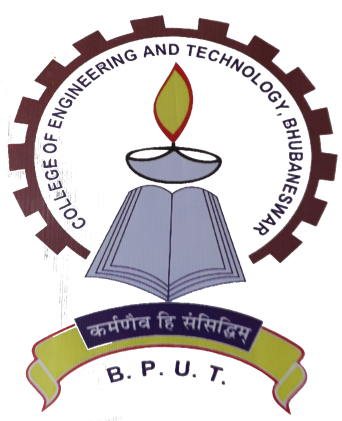 The Department of Electrical Engineering of College of Engineering and Technology, Bhubaneswar was started in the year 1982. Now the student strength has been increased to 120 in UG and 54 in three PGs (Power Electronics & Drives, Power System & Energy System Engg). The department has well equipped laboratories with facilities in different domains like Power System, Electrical Machine Lab, Control System Lab, Simulation Lab, PED Lab and Energy System Lab. Also computing facilities like MATLAB, LABVIEW, PSCAD are available for the students and faculties. The faculty members participate in Govt. sponsored project work and various consultancy projects in the field of Electrical Engg. The dept. of electrical engg is striving hard to impact quality teaching so as to make the students confident enough in shouldering their duties and responsibilities as power engineer in binding the nation. Distribution system is the last link in the entire value chain of the power system for delivering power to the end user. It can be said that the viability of the entire Power system rests on how efficiently and economically quality power is delivered to the consumers. Govt. of India has embarked upon ambitious plans to electrify every household of the country by 2017, by providing 24 x 7 power at their doorsteps. In Odisha, huge amount of power goes down the drain due to archaic infrastructure and faulty distribution management. Incorporation of Smart Grid concept and integration of renewable sources have thrown enormous challenges in automation, connectivity and metering infrastructure. Deregulation of Power system and Open Access has made the tariff setting mechanisms very complex. Accuracy in long-term and short term load forecasting has become imperative for proper planning of the Distribution System. In the present context, great technological interventions have become sine-qua- none for minimising losses, and reducing forced outages due to faults,. This FDP seeks to familiarize the participants with the recent developments and innovations in the Management of Distribution Systems, encompassing all the above issues and much more.Demand Forecasting.Scheduling and Load Despatch. Demand Side Management.Distribution side Fault Detection and Prevention.Control/Optimisation Techniques in Distribution Systems.Deregulation including Open Access and Deviation Settlement.Integration of Renewables and Micro-grid.Automation in Distribution & Implementation of SCADA.GIS & Containerised Distribution S/S.AMI (Automated Metering Infrastructure) using Smart Metering and Net Metering.Problems and Prospects of Power Distribution Sector.Power Quality Management.Electricity Tariff Setting Mechanism.Technological Innovations in Distribution Sector.Challenges of Rural Electrification.Distribution Loss Control Techniques.The faculties from reputed institutes like IITs, NITs  and well known Industrial professionals will deliver lectures in this program.	No registration fee will be charged for the students, faculties, MTech. and Phd. scholars of constituent colleges of BPUT. A registration fee of Rs.500/- only, in the form of DD, in favour of “Principal CET” payable at Bhubaneswar is to be made by outside faculty members, students and industrial participants Arrangements for working lunch/tea and snacks will be made by the institute during the program. There is no provision for TA/DA/accommodation for the participants. Certificates will be provided only to those participants, who attend the programme for the whole duration.The College is located in the Techno-campus at Ghatikia, Kalinga Nagar, Bhubaneswar, Odisha. It is located at about 2.0 km. away from Khandagiri square and 3 km from Baramunda Bus Stand.Prof. F. BaliarsinghProf. S. Behera Prof. A. Mohanty        Prof. S. Pati Prof. R. K. Dash                                                    Prof.M.N.Patnaik     Prof. B.P.Dash    Prof. B. Ojha   Prof. B. R. Dash Prof. M. Mishra                                                           HOD  Civil    HOD  I&E         HOD  Mech               HOD CSE                HOD IT             HOD Bio-Tech               HOD Textile              HOD  Physics    HOD  Chemistry      HOD  M&H  Last date of receiving applicationsSept. 15TH ,2016List of shortlisted participants(intimated through mail)Sept. 16th, 2016